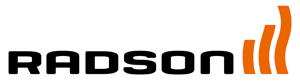 Badkamerradiatoren FLORES C MMerk	RADSONType	FLORES C MMateriaal	Verticale D-collector van 40 x 30 mmRonde, gebogen warmte-elementen, met diameter van 22 mmMaximale werktemperatuur	110°CMaximale werkdruk	8 barConformiteit	EN 442TECHNISCHE OMSCHRIJVINGFLORES C M-badkamerradiatoren bestaan uit ronde gebogen stalen buizen, met een diameter van 22 mm, die worden gelast tussen de “D”-vormige collectoren met een afmeting van 40 x 30 mm.DESIGNDe FLORES C M is de gebogen broer van de Flores M met middenaansluiting. Zijn dunne buizen zijn geïntegreerd in de collectoren.BEHANDELING EN AFWERKINGBehandelingsprocedure beantwoordend aan de norm DIN 55900 en EN 442 (emissievrij):Voorbereidingsfase: ontvetten, fosfateren en spoelen met Denim-water1ste lakfase: aanbrengen van de grondverf door kataforeseEindlaklaag: volgens het epoxypolyester poederprincipeKLEURAfwerking epoxypoeder polyester RAL 9016. Een brede waaier van RAL-kleuren en sanitaire kleuren is beschikbaar.GAMMA5 hoogtes in mm : 547, 862, 1222, 1537, 18073 lengtes in mm : 495, 595, 745MONTAGEDe radiatoren zijn bevestigd aan de muur door middel van 4 wandconsoles, in de kleur van de radiator, geplaatst tussen de warmte-elementen. AANSLUITING2 aansluitingen G 1/2” en een ontluchter G 1/2” bovenaan. Aanvoer en retour onderaan omkeerbaar boven/onder en links/rechts.Deze versie kan ook zoals de standaardversie aangesloten worden, dwz. links/rechts onderaan – in dit geval dient u een straalpijp bij te bestellen.VERPAKKING EN BESCHERMINGDe radiatoren worden individueel verpakt in karton, verstevigd met versterkte hoeksegmenten, het geheel omwikkeld met krimpfolie.NORMENDe emissies van de radiatoren, uitgedrukt in Watt, zijn gemeten volgens de norm EN 442.De aanvoertemperatuur is 75°C, de retourtemperatuur 65°C en de omgevingstemperatuur is 20°C.GARANTIEGarantie tegen fabricagefouten: 10 jaar na installatie.